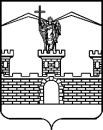 АДМИНИСТРАЦИЯ ЛАБИНСКОГО ГОРОДСКОГО ПОСЕЛЕНИЯЛАБИНСКОГО РАЙОНАП О С Т А Н О В Л Е Н И Еот __________	                         	           				№________г. ЛабинскО регулярных пассажирских перевозках в Лабинском городском поселении Лабинского районаНа основании п. 5 ст. 8 Устава Лабинского городского поселения Лабинского района, в соответствии с постановлением администрации Лабинского городского поселения от 12 декабря 2016 года № 1679                        «Об организации регулярных перевозок пассажиров и багажа автомобильным транспортом на территории Лабинского городского поселения Лабинского района», п о с т а н о в л я ю:Утвердить:Перечень маршрутов регулярных пассажирских перевозок в Лабинском городском поселении Лабинского района, на которых осуществляются регулярные пассажирские перевозки по нерегулируемым тарифам (приложение №1);Реестр маршрутов регулярных пассажирских перевозок в Лабинском городском поселении Лабинского района (приложение № 2).Отделу делопроизводства администрации (Переходько) настоящее постановление опубликовать на сайте «Лабинск-официальный» по адресу: http://лабинск-официальный.рф и разместить на официальном сайте администрации Лабинского городского поселения Лабинского района http://www.labinsk-city.ru в информационно-телекоммуникационной сети «Интернет». Контроль за выполнением настоящего постановления возложить на заместителя главы администрации Лабинского городского поселения Лабинского района (вопросы жилищно-коммунального хозяйства, чрезвычайных ситуаций и благоустройства) Г.Д. Родникова. Постановление вступает в силу со дня его официального опубликования.Исполняющий обязанностиглавы администрацииЛабинского городского поселения 			                        	 П.В. ДядюраПРИЛОЖЕНИЕ № 1УТВЕРЖДЁНпостановлением администрацииЛабинского городского поселенияЛабинского районаот ___________ № _________ПЕРЕЧЕНЬмаршрутов регулярных пассажирских перевозок в Лабинском городском поселении Лабинского района, на которых осуществляются регулярные пассажирские перевозки по нерегулируемым тарифамЗаместитель главы администрации	       Г.Д. РодниковПРИЛОЖЕНИЕ № 2УТВЕРЖДЁНпостановлением администрацииЛабинского городского поселенияЛабинского районаот ___________ № _________РЕЕСТРмаршрутов регулярных пассажирских перевозок на территории Лабинского городского поселения Лабинского районаЗаместитель главы администрации												Г.Д. Родников№             п/пНомер маршрутаНаименование маршрута1.1«Автовокзал - пл. Победы – Школа № 7»2.3«Родина - Сахарный завод - Северный рынок»3.7«мкр. Предгорье – Рынок (ул.Красина)»4.8«мкр. Виноградный – Автовокзал»5.9«Автовокзал – мкр. Хлеборобный»6.11«ГИБДД – мкр. Красный пахарь»7.104«Школа № 10 – Автовокзал - Школа № 10»8.110«МТФ № 1 – Автовокзал - МТФ № 1»№ п/пПорядковый номер маршрута Наименование маршрутаНаименование промежуточных остановочных пунктовНаименование улиц по которым проходит движение т.с.Протяженность маршрута (км.)Вид регулярных перевозокВид, класс т.с. / макс. кол-во т.с.Эколог. характ. т.с. (класс)Дата начала перевозокДанные перевозчикаПримечание № 1«Автовокзал - пл. Победы – Школа № 7»Автовокзал – Диспетчерская -  Родина – Горпарк –Мед.училище –Красноармейская – Дворец культуры – Энгельса – Больница – СОШ №7 – Красный пахарь – в/ч 3219 –Райгаз –АК-1197 –Энгельса –Делегатская – Октябрьская – Площадь Победы – ХалтуринаХалтурина – Ленина – Делегатская – Турчанинова – Свободы – Красина  10регулярные пассажирские перевозки по городскому маршруту в Лабинском городском поселении по нерегулируемым тарифамПассажирский, класс 1/62, 3Договор № 16 от 25.11.2011              (с 01.12.2011 по 01.12.2018)ИП Скабелкин С.Мг. Лабинск, ул. Леонтьева, д. 56, кв. 3.№ 3«Родина - Сахарный завод - Северный рынок»Сахарный завод – ПМК – ул.Павлово – ул.Лозового – ул.Ротная – Вознесенский переезд – ул.50л. Октября – Элеватор – ул.Халтурина – Автовокзал –Диспетчерская – Родина – ул.Горького – Сбербанк – ул.Советская – Экватор – ул.Делегатская – маг.Санги Стиль – маг.Родничек – маг.Таймыр – ул.Леонтьева – ул.Красина – в/ч 3219 – Северный рынок – АК-1197 – маг.Таймыр – маг.Родничек – ул.Лермонтова – ул.Делегатская – Экватор – ул.Советская – Сбербанк – ул.Горького – Родина – Диспетчерская – Автовокзал – ул.Халтурина – Элеватор – ул.50л.Октября – Вознесенский переезд – Рынок 300 квартал – ул.Некрасова – ул.Ротная – ул.Колхозная – гор.баня – Сахарный завод Ленина – Халтурина – Победы – Пионерская – Калинина – Фрунзе – Красная – Лозового – Константинова – Революционная – Лермонтова – Б.Хмельницкого – Красина – Леонтьева23,5регулярные пассажирские перевозки по городскому маршруту в Лабинском городском поселении по нерегулируемым тарифамПассажирский, класс 1/122, 3Договор № 1 от 30.01.2015(с 01.02.15 по 31.01.2022)ООО «Кубаньавтоспецсервис»г. Лабинск.Ул. Некрасова, д. 34дир. Исмаилова Ю.А.№ 7«мкр. Предгорье – Рынок(ул.Красина)»Рынок (ул.Красина) – ул.Леонтьева – ЦРБ – диагност. Центр – маг.Мебель – спорткомплекс «Олимп» - Д/К Совхоз техникум – ул.Делегатская – ул.Октябрьская – Взрослая поликлиника – Детская поликлиника – Родина – Диспетчерская – Автовокзал – ул.Революционная – ул.Первомайская – Сказка – ул.Пионерская – Вознесенский переезд –микр.Предгорье – ул.Шишкина – ул.Репина – ул.Некрасова – пер.Иртышский – пер.Карпатский – спорткомплекс Динамо –ул.Ротная – ул.Некрасова – ул.Пионерская – Сказка – ул.Первомайская – ул.Халтурина – Автовокзал – Диспетчерская – Родина – ул.Горького – Детская поликлиника – Взрослая поликлининка – ул.Октябрьская – ул.Делегатская – Д/К Совхозтехникума – Олимп – маг.Мебельный – Диагностический центр – ЦРБ – СОШ №3 – рынок (ул.Красина) Красина – Б.Хмельницкого – Леонтьева – Пирогова – Артиллерийская – Д.Бедного – Лермонтова – Школьная – Глущенко – Горького – Константинова – Ленина – Халтурина – Революционная – Пионерская – Победы – Вознесенская – Шишкина – Репина – Владимирская25,7регулярные пассажирские перевозки по городскому маршруту в Лабинском городском поселении по нерегулируемым тарифамПассажирский, класс 1/52, 3Договор № 15 от 14.03.2013  (с 14.03.13 по 14.03.20)ООО «Трансгаз-Юг»г. Лабинск. Ул. Некрасова, д. 34дир. Горобченко А.В.№ 8«мкр. Виноградный – Автовокзал»Родина – Диспетчерская – Автовокзал – Детская поликлиника – Взрослая поликлиника –ул.Советская – ул.Октябрьская – ул.Жуковского – ул.Армавирское шоссе – Градобойня – ул.Урожайная – ул.Центральная – зерносклад – Санаторий Лаба – ул.Гаражная – ул.Учебная – Кукурузный завод – ул.Вознесенская – ул.Пионерская – Рынок 300 квартал – ул.50л.Октября – СОШ №1 – Стадион – ул.Декабристов – ул.Гагарина – Центральный прод.рынок – ул.Красноармейская - Д/К Совхозтехникума – ул.Энгельса – ЦРБ – маг.Мебельный – Олимп – Д/К Совхозтехникума – микр.Черемушки – Мед.училище – городской парк – РодинаХалтурина – Горького – Советская – Революционная – Октябрьская – Жуковского – Армавирское шоссе – Центральная – Н.Егорова – Виноградная – Водоисточная – Учебная – Кордонная – Шоссейная – Победы – Пионерская – Калинина – Первомайская – Мира – Декабристов – Гагарина – Пушкина – Свободы – Леонтьева – Пирогова – Д.Бедного – Лермонтова – Школьная – Делегатская – Ленина18регулярные пассажирские перевозки по городскому маршруту в Лабинском городском поселении по нерегулируемым тарифамПассажирский, класс 1/32, 3Договор № 34 от 29.07.2015 (с 1.08.15 по 31.07.22)ООО «Трансгаз-Юг»г. Лабинск. Ул. Некрасова, д. 34дир. Горобченко А.В.№ 9«Автовокзал – мкр. Хлеборобный»Агроснаб – ул.Ростовского – ул.Волжская – ул.Камская – ул.Ладожская – ул.Огородная – ул. Хлеборобная – ул. Химическая – СОШ №7 – ЦРБ – больница Онкология – ул.Красноармейская – Мед.училище – Горпарк – Родина – Диспетчерская – Автовокзал – ул.Халтурина – Оптовая база – Площадь Победы – ул.Ворошилова – Детская поликлиника – ул.Константинова – Автовокзал – Диспетчерская – Родина – ул.Горького – Детская поликлининка – Взрослая поликлиника – ул.Комсомольская – Д/К Совхозтехникума – ул.Энгельса – ЦРБ – СОШ №7 – ул.Красина – в/ч 3219 –ул.Заслонова – АгроснабХалтурина – Победы – Советская – Горького – Ленина – Константинова – Свободы – Турчанинова – Красина – Заслонова – Ставропольская – Ростовцева – Огородная – Хибинская- Хлеборобная – Химическая – Делегатская - Ленина16,8регулярные пассажирские перевозки по городскому маршруту в Лабинском городском поселении по нерегулируемым тарифамПассажирский, класс 1/12, 3Договор № 37 от 9.04.2012 (с 9.04.12 по 8.04.19)Договор № 3 от31.07.2022 (с 1.08.15 по 31.07.22)ООО «Автолайн-Лаба»г. Лабинск, ул. Волжская, д. 39дир. Ковбанин Г.С.ИП Кондратюк А.В.г. Лабинск,ул. Автомобилистов, д. 30№ 11«ГИБДД – мкр. Красный пахарь»ГИБДД – МСО – Сахарный завод –гор.баня – ул.Колхозная – СОШ №11 – Электросети – ул. Ротная – ул. Некрасова – СОШ №4 – МЭЗ – СОШ №1 – Налоговая инспекция – Центр. колхозный рынок – кафе Встреча – ул.Красная – ул.Турчанинова (НЭСК) – Детская поликлиника – Взрослая поликлиника – ул.Свободы – ул.Делегатская – ДК «Совхозтехникум» - ул.Энгельса – СЭС – ЦРБ – СОШ №3 – каф.«Цезарь» - Райгаз – в/ч-3219 – Красный пахарь – СОШ №7 – ЦРБ – СЭС – ул.Энгельса – ДК«Совхозтехникум» - ул.Делегатская – ул.Комсомольская – Взрослая поликлиника – Детская поликлиника – ул.Турчанинова (НЭСК) – ул.Красная – кафе Встреча – Центр. Колхозный рынок – Налоговая инспекция – СОШ №1 – МЭЗ – СОШ №4 – ул.Некрасова – ул.Ротная – Электросети – маг.Москва – ул.Павлово – ул.Фрунзе – маг.ОкеанФрунзе – Калинина – Колхозная – Мира –Первомайская – Декабристов – Красная – Международная – Гагарина – Пушкина – Горького – 40л. Октября – Свободы –Военная – Пирогова – Леонтьева – Победы – Красина – Турчанинова - Лозового25,1регулярные пассажирские перевозки по городскому маршруту в Лабинском городском поселении по нерегулируемым тарифамПассажирский, класс 1/82, 3Договор № 2 от 30.01.2015 (с 1.02.2015 по 31.01.15) ООО «Кубаньавтоспецсервис»г. Лабинск. ул. Некрасова, д. 34дир. Исмаилова Ю.А.№ 104«Школа № 10 – Автовокзал - Школа № 10»Родина – СОШ №7 – Кирпичный завод – СОШ №10 – Кирпичный завод – СОШ №7 - РодинаХалтурина – Горького – Советская – Свободы – Турчанинова – Коммунистическая – Строителей – Делегатская - Ленина14,5регулярные пассажирские перевозки по пригородному маршруту в Лабинском городском поселении по нерегулируемым тарифамПассажирский, класс 1/22Договор № 22 от 20.01.2014 (с 21.04.14 по 21.01.21)ИП Кондратюк А.В.г. Лабинск,ул. Автомобилистов, д. 30№ 110«МТФ № 1 – Автовокзал - МТФ № 1»Родина – СОШ №7 – МТФ №1 – Кирпичный завод – СОШ №7 - РодинаХалтурина – Горького – Советская – Свободы – Турчанинова – МТФ 1 – Лесная – Делегатская - Ленина11,4регулярные пассажирские перевозки по пригородному маршруту в Лабинском городском поселении по нерегулируемым тарифамПассажирский, класс 1/22Договор № 23 от 27.01.2014(с 28.01.14 по 28.01.21)ИП Кондратюк А.В.г. Лабинск,ул. Автомобилистов, д. 30